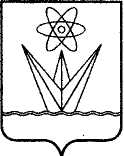 АДМИНИСТРАЦИЯЗАКРЫТОГО АДМИНИСТРАТИВНО – ТЕРРИТОРИАЛЬНОГО ОБРАЗОВАНИЯ  ГОРОДА  ЗЕЛЕНОГОРСКА КРАСНОЯРСКОГО КРАЯП О С Т А Н О В Л Е Н И Е25.09.2017                                    г. Зеленогорск                                         № 217-пО внесении изменений в Положение о системе оплаты труда работников муниципальных бюджетных и казенных учреждений города Зеленогорска, утвержденное постановлением Администрации ЗАТО г. Зеленогорскаот 22.11.2016 № 313-п В соответствии со статьями 135, 144 Трудового кодекса Российской Федерации, Федеральным законом от 06.10.2003 № 131-ФЗ «Об общих принципах организации местного самоуправления в Российской Федерации», на основании Устава города Зеленогорска ПОСТАНОВЛЯЮ:1. Внести в приложение № 1 к Положению о системе оплаты труда работников муниципальных бюджетных и казенных учреждений города Зеленогорска, утвержденному постановлением Администрации ЗАТО                     г. Зеленогорска от 22.11.2016 № 313-п, следующие изменения:1.1. Строку 3.2 изложить в следующей редакции:«».1.2. Строку 3.3 изложить в следующей редакции:« ».1.3. Строку 3.5 изложить в следующей редакции:«».1.4. Строку 5.2 изложить в следующей редакции:«».2. Настоящее постановление вступает в силу в день, следующий за днем его опубликования в газете «Панорама», и распространяется на правоотношения, возникшие с 01.09.2017.Первый заместитель главыАдминистрации ЗАТО г. Зеленогорска                                               С.В. Камнев3.2.Дворец культуры, Центр культуры2,0-2,31,8 -1,991,71,63.3.Музеи (музейно-выставочный центр)2,3-2,42,1-2,21,9-2,01,83.5.Зоопарк2,3-2,42,1-2,21,9-2,01,85.2.Иные муниципальные казенные учреждения2,6-3,02,52,2- 2,41,8-2,1